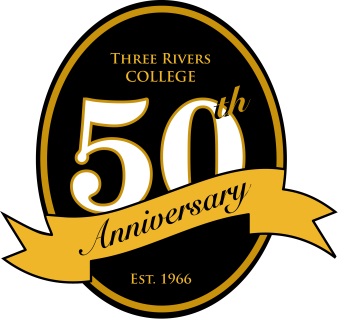 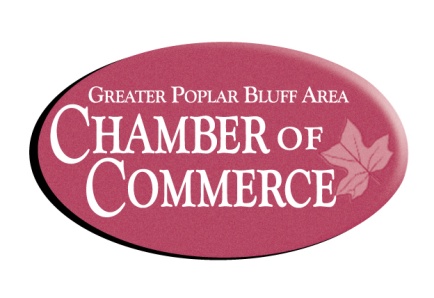 37th AnnualMERCHANTS SHOWCASEBooth Order FormSaturday, April 23, 2016  9 a.m. to 10 a.m. for businesses -10 a.m. to 2 p.m. for the publicBess Activity Center on the campus of Three Rivers College, Poplar Bluff, MissouriArea businesses are invited to display and/or sell programs, materials and services. The public will be registered for five (5) $100 cash giveaways with their paid attendance ($1 Admission). If your business or organization would like a booth, please complete this form and return with payment.(PLEASE PRINT)Company Name ___________________________________________________________________Address _________________________________________________________________________Email ___________________________________________________________________________Phone _______________________________  Contact Person ______________________________Are you a Chamber Member?  ____Yes  ____No          Will you require electricity?  ____Yes  ____No  What type of electrical equipment will be used in your booth? ________________________________(Electricity not provided for outdoor booths)Booth space is limited and will be assigned on a first-come, first-serve basis.The Poplar Bluff Chamber reserves the right to approve booth exhibit contents.Tables and chairs WILL NOT be provided.Please make checks payable to Poplar Bluff Chamber of Commerce.Vendors will receive a packet with booth information when they set-up.Vendors are allowed to drive to front door to more easily load and unload equipment. Vendors will receive 2 tickets to the hospitality area.  (Lunch served from 11 a.m. to 12 p.m.)Vendors may come to the Chamber office before the Showcase for a promotional picture to be displayed on the Chamber’s Facebook page.  Picture will be sent to you to promote your business and event.Please have your booth set-up by 9:00 a.m. to make the most of the business to business networking time.A $25 refundable deposit will be charged.  Vendors must keep their booth up until 2:00 p.m. and turn in survey form at the end of the event for refund of the deposit.  No deposits will be returned prior to 2:00 p.m.Last chance to reserve a booth is Friday, April 22, 2016.  Payment due upon reservation.  No refunds will be issued for booth fees.By signing below, the signee agrees to all the rules and conditions listed above.Signature: _______________________________________________________________________Booth prices:  10’X10’	By April 9th:  	$175 for Chamber members, $225 for non-Chamber members.  After April 9th:  	$225 for Chamber members, $275 for non-Chamber members.5’X8’		By April 9th:  	$135 for Chamber members, $185 for non-Chamber members.  After April 9th:  	$185 for Chamber members, $235 for non-Chamber members.Outside:	18’X18’	By April 9th:  	$75 for Chamber members,   $100 for non-Chamber members.  18’X18’	After April 9th:  	$125 for Chamber members, $150 for non-Chamber members.# of Booths ____________  X  Price of Booth $ ___________ = Total for Booths $____________+  Refundable Deposit        $25.00Complete Total $ ___________
*The Winner of our Booth Award for Best in Show will win a FREE booth rental for the following year!~New This Year~ Pay for your booth by using Eventbrite at Eventbrite.comMail payment to:  Poplar Bluff Chamber of Commerce, 1111 W. Pine, Poplar Bluff, MO  63901Fax to:  573-785-1901 Email to:  info@poplarbluffchamber.orgCredit Cards accepted.  (A 3.75% fee will be added for credit card payments.)Set Up Time:  	Friday, April 22nd,  2 p.m. - 7 p.m.		  	Saturday, April 23rd, 8 a.m. - 9 a.m.Take Down Time:  	Saturday, April 23rd, 2 p.m. – 3 p.m.Office Use OnlySalesperson ______________________________________________________________________Booth Number(s) __________________________________________________________________Special Instructions ________________________________________________________________Survey Returned?    Yes    No